Обращение о выкосе камыша на соседнем земельном участке по ул.Светлой рассмотрено. Камыш выкошен. Начато строительство новым собственником.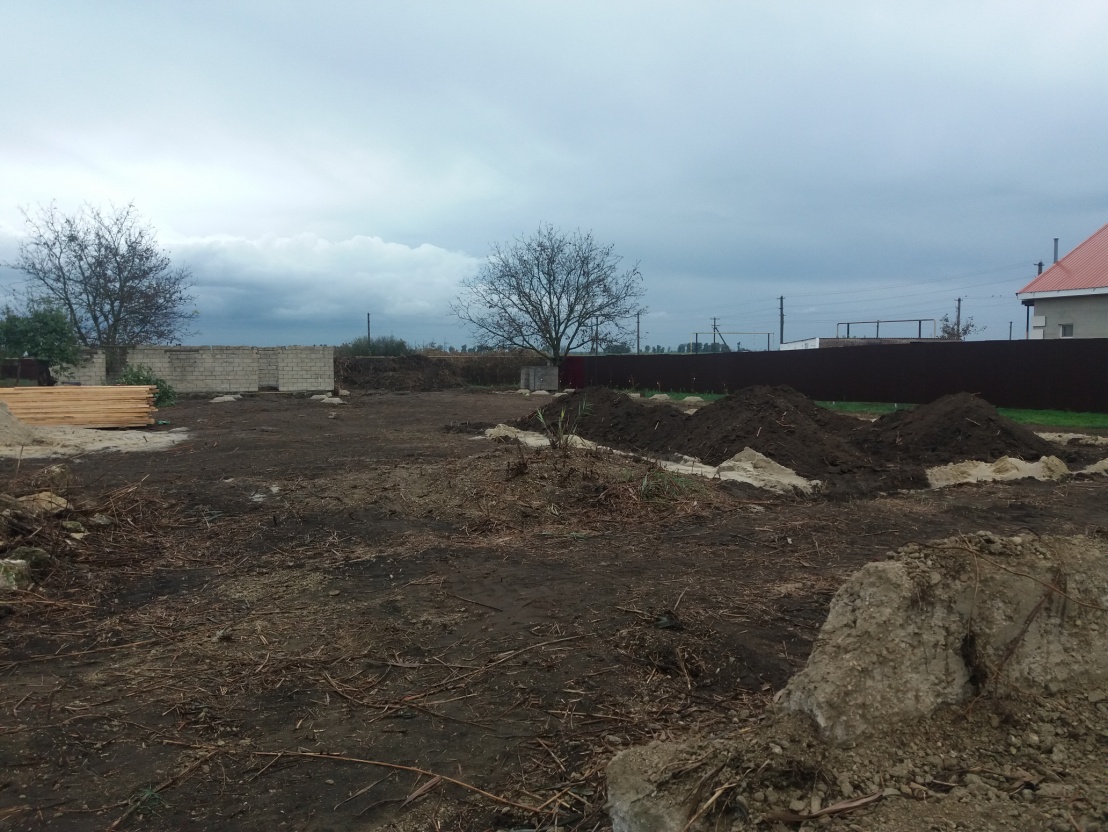 